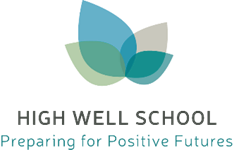 COVID- 19: Operational Risk Assessment for High Well School Please note: this risk assessment should be undertaken in conjunction with the guidance for full opening of school by the Department for Education on 2nd July 2020 as follows:https://www.gov.uk/government/publications/actions-for-schools-during-the-coronavirus-outbreak/guidance-for-full-opening-schoolsActions-for-educational-and-childcare-settings-to-prepare-for-wider-opening-from-1-june-2020Assessment conducted by:    Louise Quinn                                     Job title: Headteacher                       Covered by this assessment: Return to school of all years Sept 2020Date of Assessment:       13/07/2020                                                  Reviewed by:       Staff Team & Governing Board               Date of next review: August 2020Risk MatrixRelated DocumentsRelated DocumentsHigh Well documents:Pupil ExpectationsLateral Flow Testing Risk AssessmentGovernment guidance:https://www.gov.uk/government/publications/actions-for-schools-during-the-coronavirus-outbreak/guidance-for-full-opening-schoolshttps://www.gov.uk/government/publications/actions-for-educational-and-childcare-settings-to-prepare-for-wider-opening-from-1-june-2020/actions-for-education-and-childcare-settings-to-prepare-for-wider-opening-from-1-june-2020https://www.gov.uk/government/publications/coronavirus-covid-19-implementing-protective-measures-in-education-and-childcare-settings/coronavirus-covid-19-implementing-protective-measures-in-education-and-childcare-settings#how-to-implement-protective-measures-in-an-education-setting-before-wider-opening-from-1-junehttps://www.gov.uk/government/publications/covid-19-decontamination-in-non-healthcare-settingshttps://www.gov.uk/government/publications/preparing-for-the-wider-opening-of-schools-from-1-june/planning-guide-for-primary-schoolsAddendum September Guidancehttps://www.gov.uk/government/publications/use-of-the-nhs-covid-19-app-in-schools-and-further-education-colleges/use-of-the-nhs-covid-19-app-in-schools-and-further-education-collegeshttps://covid19.nhs.uk/Risk rating High (H), Medium (M), Low (L)Risk rating High (H), Medium (M), Low (L)Likelihood of occurrence Likelihood of occurrence Likelihood of occurrence Risk rating High (H), Medium (M), Low (L)Risk rating High (H), Medium (M), Low (L)ProbablePossibleRemoteLikely Impact High: Identify and recordHHHLikely Impact MediumHMLLikely Impact LowMLLVersionDateAuthorNote of Revisions122/05/2020Louise Quinn & SLTOriginal partial & Wider opening Risk Assessment published  213/07/2020Louise Quinn & SLTRevised 13th July 2020 for full reopening of school published324/09/2020Louise Quinn & SLTAddendum New September guidance408/10/2020Louise Quinn & SLTAddendum NHS app, wearing of PPE, supply of test kits to schools & 1.6502/11/2020Louise Quinn & SLTStaff and pupil wearing of face masks 1.6605/01/2020Louise Quinn, SLT, Whole StaffRevised following lockdown announcement of 4th January 2021 and increased risk of transmission due to new Covid-19 variant.Areas of ConcernRisk Rating prior to action(H/M/L)Control MeasuresIn Place?  (yes/no0Further actions / commentsResidual risk rating (H/M/L)Effective MeasuresEffective MeasuresEffective MeasuresEffective MeasuresEffective MeasuresEffective MeasuresMinimise contact with individuals who are unwellMinimise contact with individuals who are unwellMinimise contact with individuals who are unwellMinimise contact with individuals who are unwellMinimise contact with individuals who are unwellMinimise contact with individuals who are unwellInfection transmission within school due to staff/pupils or members of households displaying symptomsHMember of staff presenting with symptoms whilst in school to immediately isolate, wear a mask and return home if fit to drive.  Arrange transport if not well enough to drive home. Member of staff immediately booked for testing at a drive through facility or for home testing kit via Dfe portal or given option to arrange own test via same channel, return to work if test result negative.Other staff and pupils in contact with member of staff to immediately wash hands and staff to ensure pupils follow suit. Arrange for designated staff member/cleaner in line with DfE guidance to disinfect areas of contact i.e. door handles, desks etc. paying particular attention to section on advice where there is visible contamination with bodily fluids.  Inform parents/carers of suspected case.Pupils: A member of staff to put on appropriate PPE and take pupil to a designated room until arrangements are made to get the pupil home. Admin to inform parents and advise that they arrange a test or school to offer to book a test through Government Portal and keep school informed.  Pupil not to come back to school until either A: testresult received is negative (evidence required before returning) B: Remain out of school for two weeks if test result is positive) (evidence required to ensure correct attendance reporting). Staff member who stays with pupil must wear apron, eye protection, gloves and mask and try and encourage pupil to wear a mask to limit ‘wet’ contamination.  Inform designated cleaner to disinfect areas of contact including break out room wearing appropriate PPE.  When pupil has left staff to dispose of PPE via routine above.SLT to inform PHE of any suspected cases and follow advice given.YYYYYYShould staff wear PPE for this purpose, it would be encouraged to show the pupil the PPE first to alleviate anxieties.L1.2 Hand Hygiene1.2 Hand Hygiene1.2 Hand Hygiene1.2 Hand Hygiene1.2 Hand Hygiene1.2 Hand HygieneInfection transmission within school due to poor hand hygieneHEvery classroom has a sink and hand washing facilities.Every classroom and most office/staff spaces have hand sanitisers stationsHandwashing on arrival to school, after break time, before lunch, after lunch and before leaving school.Hand sanitising on entry to dining hall.All staff hand-sanitise on entry and exit of the building before signing in and out.Visitors to hand sanitise on entry and exit of building. YYYYYYL1.3 Respiratory Hygiene1.3 Respiratory Hygiene1.3 Respiratory Hygiene1.3 Respiratory Hygiene1.3 Respiratory Hygiene1.3 Respiratory HygieneInfection transmission within school due to poor respiratory hygieneM‘Catch it, bin it, kill it’ message displayed in every classroom and around school.  Tissues and bins in each classroom to support staff and pupils to follow this routineYYIncreased risk of common cold infections, Norovirus and flu virus during Autumn and Winter TermsThe approach to hygiene procedures in school will minimise risk of transmission of all virusesL1.4 Enhanced Cleaning1.4 Enhanced Cleaning1.4 Enhanced Cleaning1.4 Enhanced Cleaning1.4 Enhanced Cleaning1.4 Enhanced CleaningInfection transmission within school due to the number of frequently touched surfaces around the siteMCleaning staff have received a copy of COVID-19 Cleaning of non-Healthcare Settings and any updates of this adviceDaily cleaning of all used spaces (morning cleaning)Enhanced cleaning of high contact areas such as door handles, desktops, chairs, sinks, door jambs to be ‘top up’ cleaned by classroom staff throughout the day using anti-viral wipes or spray provided.Admin staff to check supplies of anti-virus spray and paper cleaning rolls are available in the classrooms together with ensuring hand sanitising stations remain filled.Receptacles (Bio Bins) with plastic bag in classrooms for disposing of cleaning waste material, cleaners to re-bag and store in outside storage area. Safe disposal after 72 hours via normal refuse collection.Toilets: Anti-virus wipes in all toilets with clear messaging on expected hygiene including staff and pupils to wipe flush handle and toilet seats with anti-viral wipes and dispose, 20 second hand wash followed by wiping sink taps and door handles ready for next user with anti-viral wipes.  Receptacles with plastic bags inside and outside washrooms for used wipes. Cleaners to re-bag and store in designated area for 72 hours and then disposed of via normal refuse collection.  Practical equipment, books and toys: limit use and wipe with anti-viral spray/wipes. Pupils should not bring anything into school from home, all stationery and books provided in school.  There should be no sharing of pens pencils etc., there are pencil cases for all pupils to use.YYYYYYYEnhanced cleaning schedule implemented throughout the site, ensuring that contact points, work surfaces, door handles, taps etc. are all thoroughly cleaned and disinfected regularly.Stock check and ordering schedule reviewed and orders made.  Disposable tissues in each classroom to implement the ‘catch it, bin it, kill it’ approachL1.5 Minimise contact and maintain social distancing where possible1.5 Minimise contact and maintain social distancing where possible1.5 Minimise contact and maintain social distancing where possible1.5 Minimise contact and maintain social distancing where possible1.5 Minimise contact and maintain social distancing where possible1.5 Minimise contact and maintain social distancing where possibleInfection transmission within school among staff, pupils and their householdsMClassroom expectations displayed in each classroomPupils risk assessments updated to reflect COVID-19 Pupils and parents/carers have signed behaviour expectations document and updated risk assessmentCopy of expectations provided for all pupils and parents/carers. Pupils remain in class groups with consistent support staffing.  As per DfE guidance teaching staff may change to allow for specialist teaching.  Staff should where possible remain 2m apart from other adults. Where possible teachers should remain at the front of the classroom and away from other adults in the classroomClose face to face contact should be avoided and time spent within 1m of anyone should be minimisedPupils should be supported to maintain their distance from others and not touch staff or peers where possible. Seating arrangements in classrooms to ensure that pupils do not sit face to face or side on.Pupils will remain in consistent class groups and will have staggered break and lunch times in class bubbles where possible and otherwise in Key Stage bubbles.To minimise mixing and reduce crowding/queuing at gates Pupils on arrival at school will remain in taxis until they are called in by staff at this point they will have their temperature checked and anyone deemed to have a high temperature will not be allowed in school and returned home followed by a phone call to parents. Pupils on exit from school will remain in classrooms until called and will be escorted by a member of staff to their taxi/vehicle/off the school site if travelling on foot or bikeThere will be no changes to staffing for groups without approval of SLT and recording of this informationThere will be limited access to shared staff spaces, particularly on arrival to school, lunchtime and after school.  No more than two people can use the staffroom at any one time.  The 2m rule remains in place for all adults in school and this needs to be taken into account when using the staff work room.  Staff need to take their break in their classroom, maintaining social distancing from other adults and avoid mixing between classes or in an outdoor space.  YYYYYYYYYYYYYYReduced pupil and staff numbers in school in response to lockdown (Jan 2021).  Maximum class sizes of 5  pupils.Arrangements for social distancing in place to implement:Staggered or limited amounts of moving around the school/ corridorsClassroom design Break and lunch times are staggered. Plans for social distancing during these times in place, such as when queuing for lunchesToilet arrangementsApproach to pupils breaching social distancing is in place. Including in the case of repeat or deliberate breaches.Social distancing plans shared with parents including approach to breaches via expectations document.Arrangements in place for the use of the playground.L1.6 PPE where necessary1.6 PPE where necessary1.6 PPE where necessary1.6 PPE where necessary1.6 PPE where necessary1.6 PPE where necessaryInfection transmission if a person becomes symptomatic in schoolInfection transmission from needing to be in close physical contact with a pupil or another adult(s) if physical intervention is required LLPPE supply in every classroom.  Addition PPE available in the staff male toilet on the Admin corridor, staff work room, staff room and Year 7 kitchen.  PPE available includes masks, gloves, aprons and visors.PPE to be used for any pupil or adult who presents with symptoms of COVID 19 PPE can be utilised if required for use of physical intervention or any other close physical contact required including the administration of first aid.  Staff will carry pouches that contain, two masks and two pairs of gloves to enable rapid response to physical intervention or 1st Aid requirements.After October half term and during the 2nd lockdown, a decision based on Government advice was taken to ask all pupils and staff to wear masks when moving around the school.  Parents were contacted to verify whether their child would wear a mask and exemptions issued.  Staff requiring exemption to apply via SLT.January 2021 staff to wear masks/visors at all times in classrooms in addition to corridors and movement around the school.YYYYPPE requirements understood and appropriate supplies in place.Long term approach to obtaining adequate PPE supplies in place.All staff and pupils provided with reusable face masks.  Staff supplied with bum-bags with masks and gloves. LL1.7 Minimise risk of asymptomatic transmission1.7 Minimise risk of asymptomatic transmission1.7 Minimise risk of asymptomatic transmission1.7 Minimise risk of asymptomatic transmission1.7 Minimise risk of asymptomatic transmission1.7 Minimise risk of asymptomatic transmissionMembers of the school community including staff and pupils are asymptomatic and unwittingly spread the virus LEstablish twice weekly lateral flow testing for staff and pupilsCommunication with staff, parents/carers and pupils that twice weekly lateral flow testing is available in schoolTesting to take place twice weekly (every 3 days)Anyone presenting with a positive test result with be isolated, leave the school site and booked for a confirmatory PCR test and remain at home for 10 days.  Close contacts of anyone who has tested positive among the staff team/pupil cohort can undertake daily lateral flow testing rather than self-isolate for 10 days.  Please also see:New NHS Addendum added to the end of this document.Lateral Flow Risk Assessment and Addendum at the end of this document.Refer to public health guidance for more informationL1.8 Engage with NHS Track and Trace1.8 Engage with NHS Track and Trace1.8 Engage with NHS Track and Trace1.8 Engage with NHS Track and Trace1.8 Engage with NHS Track and Trace1.8 Engage with NHS Track and TraceMembers of the school community including staff, pupil and parents/carers do not fully understand their responsibilities in relation to testing if showing symptoms LCommunication with parents/carers and pupils that they will need to be ready and willing to:Book a test if they are displaying symptoms Staff and pupils must not come into school if they have symptoms, and must be sent home to self-isolate if they develop them in school.  All children can be tested.Provide details of anyone they have been in close contact with if they were to test positive or if asked by NHS Test & Trace.  Tests can be booked online or ordered via NHS 119 for those without internet access. Please also see:New NHS Addendum added to the end of this document.Refer to public health guidance for more informationSchool will support parents in obtaining tests for pupils.L1.9 Managing confirmed cases1.9 Managing confirmed cases1.9 Managing confirmed cases1.9 Managing confirmed cases1.9 Managing confirmed cases1.9 Managing confirmed casesInfection transmission within school among staff, pupils and their householdsCommunication with school community including key stakeholders and wider agenciesManaging return to school of those affected and wider school community concernsMPHE to be contacted immediately via email to:  infection.control@kirklees.gov.uk with suspected and confirmed cases of COVID-19Phone calls/communications from PHE or NHS Track and Trace to be directed to Headteacher/SLT in the first instanceActions taken following a confirmed case will be guided by the health protection team with close contacts being identified as those:Direct close contacts – face to face contact with an infected individual for any length of time within 1m, including being coughed on, a face to face conversation, or unprotected physical contact (skin to skin)Proximity contacts – extended close contact (within 1-2m for more than 15 mins) with an infected individualTravelling in a small vehicle, like a car, with an infected personThe health protection team will provide definitive advice on who must be sent home.  School will keep a record of pupils and staff in different groups to ensure accurate information in case of a confirmed case.  Contact with parents/carers, staff and pupils will be made via template letter provided by the health protection teamYYDeep Cleaning and use of ‘fogging’ via school’s caretaking service.Arrangements communicated to parentsL1.10 Contain any outbreak1.10 Contain any outbreak1.10 Contain any outbreak1.10 Contain any outbreak1.10 Contain any outbreak1.10 Contain any outbreakPotential for reduced/limited capacity for delivering education on site and/or remote learning dependent on how many teaching staff are affectedPotential for reduced leadership and DSL capacity dependent on if SLT are affected therefore posing a safeguarding risk to school remaining openMDecisions taken when numbers of staff available known on partial closure or closure of specific classes/Key stagesImmediate move to remote learning for any pupils needing to self-isolate.  Work packs available on site for next day learning prior to implementation of remote learning protocol in the short term.  4 trained DSLs on teamHeadteacher, Assistant Headteacher, Acting Assistant Headteacher and SENCo available as well as Business Manager and HR Manager available to support any reduction in leadership capacity if Headteacher and Assistant Headteacher not available.All SLT and DSLs able to work remotelyYLAreas of ConcernRisk Rating prior to action(H/M/L)Control MeasuresIn Place?  (yes/no0Further actions / commentsResidual risk rating (H/M/L)School OperationsSchool OperationsSchool OperationsSchool OperationsSchool OperationsSchool Operations2.1 Transport2.1 Transport2.1 Transport2.1 Transport2.1 Transport2.1 TransportAdherence to guidance on wearing face coverings on public transportPupils arriving at the same time and queuing/mixing at the gatesPupils not travelling on home to school transportNo requirement for pupils on home to school transport to use face coverings. On arrival pupils will remain in taxi until called in by staff to reduce mixing with others and crowding/queuing at gatePupils wearing masks should dispose of face coverings on arrival or store reusable face coverings in a bag in their locker until the end of the school day.Pupils on arrival immediately sanitise hands and wash hands on arrival in classroom.   From 2nd October new Government guidance is that all pupils should wear a face covering whilst travelling on home to school transport.  Confirmation has been sought from HST (Wakefield), as yet (8th Oct), no guidance by them has been issued to school. Pupils not arriving via home to school transport to wait in car park until called forward by a member of staff to enter and follow the same procedures as other pupils.Arrangements in place with transport providers to support any staggered start/end times.L2.2 Attendance2.2 Attendance2.2 Attendance2.2 Attendance2.2 Attendance2.2 AttendancePupils who have previous low attendance and have not attended provision offered during Covid-19 will have difficulty getting into the routine of attending school dailyReduced attendance monitoring of pupils with previous low attendance Pupils who are shielding or self-isolatingPupils not returning to school due to concerns over transmissionHShare attendance expectations with whole school community before return to school in September 2020, including how the school has successfully dealt with a confirmed case of COVID-19 which resulted in no transmission in the school community.Attendance policy will be fully in operation from September 2020 including the use of sanctions where required to improve attendance.Any pupils not able to attend at specific times due to shielding or self-isolating will not be subject to the attendance policy other than recording of reasons for absence.Attendance officer to work closely with class teams and EWO to identify pupils who are reluctant or anxious about returning or who are at risk of disengagement and put in place a plan for re-engagement.Attendance officer and EWO to utilise a multi-agency approach, engaging with other professionals to support pupils to return to school, including notification of social workers of any attendance concerns or non-attendance.Attendance policy will be paused due to lockdown (Jan 2021) for a period of 6 weeks.  Pupils not engaging with remote learning and where there are concerns will be referred for support from social care.  Approach to promoting and supporting attendance for all pupils determined, including those who may be anxious.Approach to support for parents where rates of persistent absence were high before closure.M2.3 School Workforce2.3 School Workforce2.3 School Workforce2.3 School Workforce2.3 School Workforce2.3 School WorkforceStaff who are clinically vulnerable extremely clinically vulnerableStaff who are pregnantStaff who may be otherwise at increased risk from COVID-19Staff work-life balance and wellbeingDeployment of staff, particularly support staff in supporting pupils with catch-up provision across the schoolStaff being in quarantine for beginning of Autumn term due to travel restrictionsVisiting Specialist Staff increasing the risk of transmission and understanding their responsibilities and the school’s expectations in relation to COVID-19 Increase in safeguarding concerns on full reopening of school leading to increased workload for DSLsHImplementation of the full measures in DfE Guidance for Full Opening Schools July 2020 significantly mitigates the risks to all staff, including those who are clinically vulnerable or extremely clinically vulnerable.  This also includes staff who are living with people who are identified as clinically extremely vulnerable.Any staff who are pregnant or become pregnant need to inform the Headteacher and follow the guidance available for clinically vulnerable people. Any staff who are in their third trimester of pregnancy must work from home. Any staff who are at increased risk from COVID-19 should speak with the Headteacher to discuss their concerns so that they can understand the measures school is putting in place to reduce risks.  This risk assessment will be continuously reviewed  and updated in line with health and safety and equality duties and any further national or local guidance in relation to COVID-19 and in light of any confirmed cases of COVID-19 in the school communityIn planning for full re-opening in September 2020 the Governing Board and Leadership Team have taken into account staff workload as well as ensuring that staff have the opportunity to see and respond to this risk assessment prior to the full opening from 7th September 2020.  Alongside this risk assessment the school will provide staff with a COVID-19 specific handbook to ensure that all staff have easy access to and understand their responsibilities in relation to COVID-19 and the safe operation of the schoolStaff have been provided with online training on mental fitness which can be applied to both adults and childrenStaff also have access to wellbeing support through the schools’ sickness and absence insurance.Staff are expected to be available to return to school on 7th September 2020.  Information has already been provided by staff who have booked holidays which could result in quarantine beyond the 7th September 2020.  Under current quarantine guidance all staff remain available to work from 7th September 2020.Under current lockdown guidance (January 2021) staff who are in their third trimester of pregnancy or who are classed as extremely clinically vulnerable should work from home. All visitors and visiting specialist staff complete and sign form to say they have no symptoms or been in contact with anyone with symptoms in the last ten days. It is recommended by the Information and Records Management Society that this form is kept for at least 6 years, in case of claims by parents, or pupils about visitor’s actions. Visiting specialist staff will be provided with a copy of the school’s risk assessment and operational document and will follow the same expectations as the rest of the staff team.Visiting specialist staff will have an induction session on their first week to ensure they understand their responsibilities and the school’s expectations.  They will sign to say they have undertaken the induction and have read and understood the risk assessment and operational guidance.DSLs will endeavour to keep their diaries to a minimum in September to ensure that they are on site to respond to any concerns and support staff with pupils who they are concerned about.  Weekly DSL supervision will resume to ensure all safeguarding issues are addressed and resolved and this will feed into the Team Around the School model which High Well is participating in as a pilot school.  Safeguarding will be part of the INSET day training on 7th September and on a monthly whole school basis as part of CPD and safeguarding supervision for each class. Staff identified as clinically extremely vulnerable and/or in their third trimester of pregnancy to work from home delivering remote learning.Approach to staff absence in place and shared with staff in COVID-19 specific handbook.Protocols and expectations shared with internal/external providers i.e. Forest School, gaming, Reverse the Cycle.Protocols for meetings and staff training in place.Staff access to well-being support via the school’s Sickness Absence Insurance provided by Schools Advisory Service, to be communicated to staff.L2.4 Catering2.4 Catering2.4 Catering2.4 Catering2.4 Catering2.4 CateringAccommodating lunch provision for whole school whilst maintaining social distancing guidance and keeping KS bubblesMKitchen staff to provide classes with with breakfast items daily to reduce number of contacts in kitchen.Staggered lunch in Key Stage bubbles in order to maintain social distancing guidance and reduce risk of transmission in the school community.Reduced staffing in dining hall to ensure class teams have their breaks first and are available for supervision of play time and to reduce mixing of staff between groups.YLunch sittings in placeStaff lunch protocols in placeKitchen staff to comply with the DfE guidance for Food Businesses on CoronavirusL2.5  School Building2.5  School Building2.5  School Building2.5  School Building2.5  School Building2.5  School BuildingPreparing of buildings and facilitiesSite Manager unavailableLPremises and utilities have been health and safety checked and building is compliant.Water treatments Fire alarm testingRepairsGrass cuttingPAT testingFridges and freezersBoiler/ heating servicingInternet servicesAny other statutory inspections Insurance covers reopening arrangementsYFrealex contacted and alternative arrangements madeEmergency evacuations procedures revised and compliant with Government guidance.  NB In the event of emergency the priority is getting out of the building calmly regardless of social distancing.  LEnsuring all classrooms have sufficient ventilation to reduce risk of transmissionReducing movement around the school whilst reducing the number of high contact surfaces such as corridor and classroom doorsLAll windows in classrooms can be opened and most classrooms have an external door which can be opened if weather is warm to improve ventilation.Corridor doors due to fire regulations will need to remain closed in line with current government guidance.Classroom doors can remain open if appropriate to reduce the number of high contact surfaces being touched throughout the day.  If an adult or pupil leaves a classroom they must sanitise or wash hands on re-entry to classroom.All high contact surfaces to be cleaned throughout the day with anti-viral wipes, spray and additional bins provided for each classroom.High contact surfaces around the school such as corridor, staffroom, and office doors to be periodically cleaned during the day by the administrative teamAdditional hygiene measures in toilets.YYYYConsideration given to premises lettings and approach in place.Posters on walls identifying distances of 2m.One way system in place to enter and exit the school. Signage in place.L2.6 Educational Visits2.6 Educational Visits2.6 Educational Visits2.6 Educational Visits2.6 Educational Visits2.6 Educational VisitsSchool trips and rewardsPupils miss out on key opportunities to support the curriculum and their social and emotional development by not accessing educational visitsTransporting pupils maintaining protective measures to any curriculum related visitAvailability of appropriate COVID-19 secure destinationsPupils attending weekly alternative provision settings to support curriculum offerMDuring current lockdown (January 2021) not trips or visits will take place. Guidance states that ‘schools can resume non-overnight domestic educational visits’.  Visits should be undertaken in line with protective measures such as keeping pupils within their consistent group, and the COVID-19 secure measures in place at the destination.  Any visits need to be planned 6 weeks in advance, have approval of SLT and initial discussion with the school’s Educational Visits Coordinator prior to starting the booking and risk assessment process.The number of pupils who can be safely transported will be reduced and therefore any potential visits will need to be reviewed well in advance of planned date to ensure adequate transport available including a driverSome of the usual places visited as part of the curriculum may not be open or able to accommodate school visits.  Any planned visits need to take into account a destinations COVID-19 secure status and the risk assessment will need to include protective measures.  As part of the risk assessment, staff will need to consider what control measures need to be used and ensure they are aware of wider advice on visiting indoor and outdoor venues.  Staff should consult the DFE guidance on health and safety on educational visits:https://www.gov.uk/government/publications/health-and-safety-on-educational-visits/health-and-safety-on-educational-visitsWeekly alternative provision sessions have continued throughout COVID-19.  Updated risk assessments and details of AP’s protective measures and COVID-19 secure measures will be required prior to provision re-starting in September 2020.  Booking of transport essential for AP to ensure protective measures are maintained on school transport, including number of pupils being transported and availability of drivers.YDuring current lockdown (January 2021) not trips or visits will take place. Due to social distancing, High well’s usual rewards schemes cannot operate.  The reward system will be reviewed with each class in September.Alternative provision will be reviewed in line with current lockdown guidance (Jan 2021) and pupil numbers attending closely monitored.L2.7 School Uniform2.7 School Uniform2.7 School Uniform2.7 School Uniform2.7 School Uniform2.7 School UniformPupils not wearing uniform due to enhanced cleaning of uniformPE Kit and not sharing kitLGuidance has changed to reflect uniforms.  They do not need to be cleaned any more often than usual, nor do they need to be cleaned using methods which are different than normal.Parents/carers reminded of uniform requirements and supported to ensure they have sufficient uniform for their child.  Additional uniform can be bought directly from the school. PE kit is provided for each individual pupil and this should not be shared within groups.  Cleaning of PE kits undertaken daily. YL2.8 Extra-Curricular Provision2.8 Extra-Curricular Provision2.8 Extra-Curricular Provision2.8 Extra-Curricular Provision2.8 Extra-Curricular Provision2.8 Extra-Curricular ProvisionProviding extra-curricular provision for class/year group bubbles rather than whole schoolTypes of activities which can be offered, particularly sports relatedSharing or resources between different bubblesLExtra-curricular activities will not begin until October 2020 to allow time for additional planning to ensure this can be delivered in a safe and effective manner, particularly in relation to sports provision and transporting pupils home afterwards.Working group to plan activities and create additional risk assessment for extra-curricular provisionYNNo extra –curricular activities to take place during lockdown (Jan 2021).LAreas of concernRick rating prior to action (H/M/L)Rick rating prior to action (H/M/L)Control measures In place?(yes/no)In place?(yes/no)Further actions/commentsFurther actions/commentsResidual risk rating (H/M/L)Residual risk rating (H/M/L)Curriculum Curriculum Curriculum Curriculum Curriculum Curriculum Curriculum Curriculum Curriculum Curriculum 3.1 Broad and Balanced Curriculum3.1 Broad and Balanced Curriculum3.1 Broad and Balanced Curriculum3.1 Broad and Balanced Curriculum3.1 Broad and Balanced Curriculum3.1 Broad and Balanced Curriculum3.1 Broad and Balanced Curriculum3.1 Broad and Balanced Curriculum3.1 Broad and Balanced Curriculum3.1 Broad and Balanced CurriculumIn order to plug any gaps in learning and catch pupils up in core subjects, teachers may focus learning in these subjects reducing the access of pupils to a wide range of subjects.In order to plug any gaps in learning and catch pupils up in core subjects, teachers may focus learning in these subjects reducing the access of pupils to a wide range of subjects.MTimetable created to ensure that pupils receive a balanced curriculum.  All pupils will receive maths and English on a daily basis with extra reading lessons.  The timetable will still provide access to a wide range of subjects including: food technology, humanities, PE, ICT, art and dramaTimetable created to ensure that pupils receive a balanced curriculum.  All pupils will receive maths and English on a daily basis with extra reading lessons.  The timetable will still provide access to a wide range of subjects including: food technology, humanities, PE, ICT, art and dramaYYCatch up in core subjects does need to happen without the narrowing of the curriculum.  This will be done through baselining, targeted support and interventions.  The remote learning offer will also be extended to supplement additional support within core subjects to fill any gaps in learning that have developed.Catch up in core subjects does need to happen without the narrowing of the curriculum.  This will be done through baselining, targeted support and interventions.  The remote learning offer will also be extended to supplement additional support within core subjects to fill any gaps in learning that have developed.L3.2 Remote Education integrated into school planning3.2 Remote Education integrated into school planning3.2 Remote Education integrated into school planning3.2 Remote Education integrated into school planning3.2 Remote Education integrated into school planning3.2 Remote Education integrated into school planning3.2 Remote Education integrated into school planning3.2 Remote Education integrated into school planning3.2 Remote Education integrated into school planning3.2 Remote Education integrated into school planningTargeted programs and interventions whilst maintaining a broad curriculum may not provide sufficient opportunities for pupils to catch up on missed learning.If parts of the school have to go into self-isolation, pupils will again miss out on essential learning.Targeted programs and interventions whilst maintaining a broad curriculum may not provide sufficient opportunities for pupils to catch up on missed learning.If parts of the school have to go into self-isolation, pupils will again miss out on essential learning.MHome Learning will also be used to address gaps in knowledge.  Online platforms including Microsoft Teams, Hegarty Maths and GCSE Pod will be used to do this.  Teachers will provide bespoke homework packages for pupils to address individual gaps in learning.Classes will receive lots of input in the first couple of weeks of the new academic year to support with Home Learning so they are sufficiently familiar with the system to access it effectively at home.Home learning packages in place and ready to implement at short notice as detailed above.Home Learning will also be used to address gaps in knowledge.  Online platforms including Microsoft Teams, Hegarty Maths and GCSE Pod will be used to do this.  Teachers will provide bespoke homework packages for pupils to address individual gaps in learning.Classes will receive lots of input in the first couple of weeks of the new academic year to support with Home Learning so they are sufficiently familiar with the system to access it effectively at home.Home learning packages in place and ready to implement at short notice as detailed above.NNRemote education/learning in place from Wednesday 6th January 2021.  All pupils will be offered a minimum of 2 days face to face teaching in school per week with three days of online/remote learning.  Pupils who are identified as more vulnerable and Year 11 pupils will be offered additional face to face teaching.Remote learning will inlculde live and recorded lessons as well as support from TAs/teachers via video or telephone.  Remote education/learning in place from Wednesday 6th January 2021.  All pupils will be offered a minimum of 2 days face to face teaching in school per week with three days of online/remote learning.  Pupils who are identified as more vulnerable and Year 11 pupils will be offered additional face to face teaching.Remote learning will inlculde live and recorded lessons as well as support from TAs/teachers via video or telephone.  M3.3 Physical Activity and PE lessons3.3 Physical Activity and PE lessons3.3 Physical Activity and PE lessons3.3 Physical Activity and PE lessons3.3 Physical Activity and PE lessons3.3 Physical Activity and PE lessons3.3 Physical Activity and PE lessons3.3 Physical Activity and PE lessons3.3 Physical Activity and PE lessons3.3 Physical Activity and PE lessonsPE equipment handled by multiple pupils increases risk of spread of infectionPupils coming into direct contact with each other increases risk of spread of infectionPupils coming into direct contact with staff increases risk of spread of infectionOff-site PE sessions involve using mini bus and pupils and staff being in close proximity increases risk of spread of infectionPE equipment handled by multiple pupils increases risk of spread of infectionPupils coming into direct contact with each other increases risk of spread of infectionPupils coming into direct contact with staff increases risk of spread of infectionOff-site PE sessions involve using mini bus and pupils and staff being in close proximity increases risk of spread of infectionMNo equipment will be used by more than 1 pupil.  At the end of each lesson, all equipment used will be cleaned.  Where possible, equipment will be used exclusively by class groups.Activities to be non-contact in Autumn term.  Outside spaces will be used when appropriate and sports hall will be segregated into different zones where smaller groups of pupils will work.Outside spaces will be used when appropriate and sports hall will be segregated into different zones where smaller groups of pupils will work.  Staff will support smaller groups of pupils and remain at an appropriate distance.No off-site PE will take place in Autumn term.No equipment will be used by more than 1 pupil.  At the end of each lesson, all equipment used will be cleaned.  Where possible, equipment will be used exclusively by class groups.Activities to be non-contact in Autumn term.  Outside spaces will be used when appropriate and sports hall will be segregated into different zones where smaller groups of pupils will work.Outside spaces will be used when appropriate and sports hall will be segregated into different zones where smaller groups of pupils will work.  Staff will support smaller groups of pupils and remain at an appropriate distance.No off-site PE will take place in Autumn term.YYYYYYYYPE activities will remain non-contact for the duration of the lockdown (Jan 2021).  PE will take place outside, in the playground where possible. PE activities will remain non-contact for the duration of the lockdown (Jan 2021).  PE will take place outside, in the playground where possible. L3.4 Catch-Up Support3.4 Catch-Up Support3.4 Catch-Up Support3.4 Catch-Up Support3.4 Catch-Up Support3.4 Catch-Up Support3.4 Catch-Up Support3.4 Catch-Up Support3.4 Catch-Up Support3.4 Catch-Up SupportPupils have missed essential content in core subjects.  If these gaps aren’t addressed and filled it could severely hinder future progress and impact negatively upon examinations and accreditation.Curriculum content should be informed by assessment of pupil starting pointsYear 7 pupils missed out on Key Stage 2 content due to absence from school in COVID-19Pupils have missed essential content in core subjects.  If these gaps aren’t addressed and filled it could severely hinder future progress and impact negatively upon examinations and accreditation.Curriculum content should be informed by assessment of pupil starting pointsYear 7 pupils missed out on Key Stage 2 content due to absence from school in COVID-19HIt is clear that some content has been missed.  Our intention is to baseline all pupils on their return to school.  This will allow us to identify gaps in learning.  Our intention is to deliver targeted interventions based on this information.  This will be in addition to the timetabled lessons to facilitate catch up.  We may modify the content delivered in the Autumn term as a result of the baseline information.  If there is an obvious gap for the majority of pupils in a class, long term plans will be re-organised to ensure that priority topics are delivered in the first instance.  Regular assessments will take place to enable teachers to assess progress And modify planning and arrange additional support where necessary.Effective baselining and assessment, as identified above, will ensure that planning and subsequent pupil learning is appropriate.Effective baselining and assessment, as identified above, will ensure that planning and subsequent pupil learning is appropriate.It is clear that some content has been missed.  Our intention is to baseline all pupils on their return to school.  This will allow us to identify gaps in learning.  Our intention is to deliver targeted interventions based on this information.  This will be in addition to the timetabled lessons to facilitate catch up.  We may modify the content delivered in the Autumn term as a result of the baseline information.  If there is an obvious gap for the majority of pupils in a class, long term plans will be re-organised to ensure that priority topics are delivered in the first instance.  Regular assessments will take place to enable teachers to assess progress And modify planning and arrange additional support where necessary.Effective baselining and assessment, as identified above, will ensure that planning and subsequent pupil learning is appropriate.Effective baselining and assessment, as identified above, will ensure that planning and subsequent pupil learning is appropriate.YYMMM3.5 Pupil wellbeing and support3.5 Pupil wellbeing and support3.5 Pupil wellbeing and support3.5 Pupil wellbeing and support3.5 Pupil wellbeing and support3.5 Pupil wellbeing and supportNot attending school for a prolonged period or anxiety from lockdown will have had a negative impact on the health and well-being of pupilsHPreparing for Positive Futures Curriculum to be re-sequenced in order to ensure health and well-being addressed in Autumn term.Bespoke health and well-being package implemented for all pupilsELSA to select pupils for intervention based upon pupils identified as needing urgent health and well-being supportSS to ensure effective liaison between home and schoolYPupils’ emotional health and wellbeing has been part of High Well’s school curriculum for a number of years.  We recognise that lockdown has been challenging for many people and returning to school in September may lead to feelings of worry and/or anxiety for many of our school community.  From September 2020 Mental Fitness will become part of the curriculum with daily mental fitness exercises delivered as part of pupil’s education.  In addition 10 staff will be trained for September as Youth Mental Health First Aiders to ensuring that all pupils have access to support for their mental health and wellbeing.   M3.6 Behaviour Expectations3.6 Behaviour Expectations3.6 Behaviour Expectations3.6 Behaviour Expectations3.6 Behaviour Expectations3.6 Behaviour ExpectationsPupils do not understand social distancing and hygiene expectations leading to increased risk of infection transmission in school communityPupils do not adhere to social distancing/hygiene expectations putting themselves and the school community at risk of infection transmissionIndividual pupil behaviour escalates and requires physical intervention, increasing the risk of transmission through close physical contactRewards system has changed due to COVID-19 and takes time to embed and demonstrate impactHAll pupils and parents/carers provided with a copy of updated COVID-19 expectations.  All pupils and parents/carers sign to say they understand their responsibilities and the consequences of non-adherence to expectationsAll pupils’ risk assessments updated to reflect COVID-19 specific risks and shared with parents/carers and pupils before return to school in September 2020Time spent on first day back for each class inducting pupils into new expectations.  Time spent with each class on developing and agreeing a personalised rewards system.Clear set of consequences for non-adherence to expectations including working away from class and fixed-term exclusion.Whole staff training on INSET day 7th September 2020 on de-escalation strategies and techniquesIf behaviour of any pupil begins to escalate, immediate call to SLT and encourage/direct pupil to go outside onto the main playground (if appropriate). Each classroom to contain disposable gloves to ensure that gloves are used if any pupil needs to be guided or physical intervention is required.  If pupil requires more than guiding, particularly FGR then radio call made for PPE to be brought to area and face masks used in addition to gloves during physical intervention.  If a pupil is spitting or at risk of spitting, visors should be worn in addition to face masks and gloves.Following physical intervention staff involved to take short break to debrief including rehydration.Time spent with each class on week commencing 7th September 2020 on developing and agreeing class rewards system to replace current whole school system.  This should provide ownership of rewards system for pupils, support adherence to expectations and ultimately support pupils to meet personal targets and make progress towards EHCP outcomes.   Document: Updated Expectations COVID-19 September 2020 shared with staff, pupils and parentsMAreas of concernRick rating prior to action (H/M/L)Rick rating prior to action (H/M/L)Control measures In place?(yes/no)In place?(yes/no)Further actions/commentsFurther actions/commentsResidual risk rating (H/M/L)Residual risk rating (H/M/L)Assessment & AccountabilityAssessment & AccountabilityAssessment & AccountabilityAssessment & AccountabilityAssessment & AccountabilityAssessment & AccountabilityAssessment & AccountabilityAssessment & AccountabilityAssessment & AccountabilityAssessment & Accountability4.1 Exams4.1 Exams4.1 Exams4.1 Exams4.1 Exams4.1 Exams4.1 Exams4.1 Exams4.1 Exams4.1 ExamsPupils are not disadvantaged compared to mainstream peers due to access to remote learning on digital platformsEvidence available from Year 10 to support teacher assessment decision which may be part of examinations process for 2020/21Filling gaps/catch-up for pupils who have not accessed any provision during Covid-19 or completed any work packs/remote learningPupils are not disadvantaged compared to mainstream peers due to access to remote learning on digital platformsEvidence available from Year 10 to support teacher assessment decision which may be part of examinations process for 2020/21Filling gaps/catch-up for pupils who have not accessed any provision during Covid-19 or completed any work packs/remote learningMTeaching staff to collect evidence for Year 11 pupils from Year 10 of the progress they have made and any evidence to support predicted grades in case of teacher assessments forming part of final grade in 20/21 exam sessions. Baseline assessment of Year 11 pupils in first two weeks to identify gaps in learning and create ‘catch-up’ plan for each pupil.Provide remote learning access to all Year 11 pupils through devices and/or broadband accessTeaching staff to collect evidence for Year 11 pupils from Year 10 of the progress they have made and any evidence to support predicted grades in case of teacher assessments forming part of final grade in 20/21 exam sessions. Baseline assessment of Year 11 pupils in first two weeks to identify gaps in learning and create ‘catch-up’ plan for each pupil.Provide remote learning access to all Year 11 pupils through devices and/or broadband accessMAreas of concernRick rating prior to action (H/M/L)Rick rating prior to action (H/M/L)Control measures In place?(yes/no)In place?(yes/no)Further actions/commentsFurther actions/commentsResidual risk rating (H/M/L)Residual risk rating (H/M/L)Contingency Planning for OutbreaksContingency Planning for OutbreaksContingency Planning for OutbreaksContingency Planning for OutbreaksContingency Planning for OutbreaksContingency Planning for OutbreaksContingency Planning for OutbreaksContingency Planning for OutbreaksContingency Planning for OutbreaksContingency Planning for Outbreaks5.1 Local Outbreak – Remote Education5.1 Local Outbreak – Remote Education5.1 Local Outbreak – Remote Education5.1 Local Outbreak – Remote Education5.1 Local Outbreak – Remote Education5.1 Local Outbreak – Remote Education5.1 Local Outbreak – Remote Education5.1 Local Outbreak – Remote Education5.1 Local Outbreak – Remote Education5.1 Local Outbreak – Remote EducationAccess to devices and broadband for the whole school population so pupils can undertake effective remote learning in case of a local outbreakStaff access to devices and broadbandAccess to devices and broadband for the whole school population so pupils can undertake effective remote learning in case of a local outbreakStaff access to devices and broadbandMIdentify pupils who do not have access to a digital device and/or broadband Each class team to identify resources which can be used to create home learning packs for their class and share with Admin team for printing and collationEstablish remote learning for ‘catch-up’ and homework provision to ensure pupils and parents/carers prior to any local outbreak know how to use and access remote learningAdd completion of remote learning/homework to rewards system to promote engagementSurvey all staff to identify any gaps in devices or access to broadband which would prevent teaching staff from delivering education remotelyIdentify pupils who do not have access to a digital device and/or broadband Each class team to identify resources which can be used to create home learning packs for their class and share with Admin team for printing and collationEstablish remote learning for ‘catch-up’ and homework provision to ensure pupils and parents/carers prior to any local outbreak know how to use and access remote learningAdd completion of remote learning/homework to rewards system to promote engagementSurvey all staff to identify any gaps in devices or access to broadband which would prevent teaching staff from delivering education remotelyYYM5.2 Visitors and Deliveries5.2 Visitors and Deliveries5.2 Visitors and Deliveries5.2 Visitors and Deliveries5.2 Visitors and Deliveries5.2 Visitors and DeliveriesVisitors/contractors turn up at school with or without prior appointmentMVisitors protocol in place. Pre-booked visitors should use hand sanitiser and be taken to the person they are visiting. A COVID-19 disclaimer form is to be signed, the form also asks for their contact details to support Test and Trace.Should contractors or visitors arrive at the school without prior appointment (unless it is an emergency), they will be asked to make a new appointment and above protocols followed.   COVID-19 Declaration Forms kept in reception.Bookings done through Inventry systemLRoyal Mail, parcel and food deliveries LAll deliveries are arranged for drop off at the reception and kitchen doors  During these times, staff to reduce number of personal deliveries to school unless absolutely necessary to prevent admin staff handling parcels unnecessarily.LAreas of ConcernRisk Rating prior to action(H/M/L)Control MeasuresIn Place?  (yes/no0Further actions / commentsResidual risk rating (H/M/L)Addendum 1 23rd September 2020 M:\Covid 19\High Well Expectations		Document: Updated Expectations COVID-19 September 2020Addendum 1 23rd September 2020 M:\Covid 19\High Well Expectations		Document: Updated Expectations COVID-19 September 2020Addendum 1 23rd September 2020 M:\Covid 19\High Well Expectations		Document: Updated Expectations COVID-19 September 2020Addendum 1 23rd September 2020 M:\Covid 19\High Well Expectations		Document: Updated Expectations COVID-19 September 2020Addendum 1 23rd September 2020 M:\Covid 19\High Well Expectations		Document: Updated Expectations COVID-19 September 2020Addendum 1 23rd September 2020 M:\Covid 19\High Well Expectations		Document: Updated Expectations COVID-19 September 2020NHS COVID-19 App(Use of the app does not replace the requirement of individuals to social distance, follow the operational plan,  or report positive cases to the schoolLSchool have obtained their Official QR code on display on the front door that works alongside the NHS COVID-19 App to support Test and Trace.  This is for staff, visitors and pupils over 16.Staff should familiarise themselves with the details of this app and its’ uses and also how it will work alongside the schools COVID processes and operational plan.  There is a NHS COVID-19 app website link below:https://covid19.nhs.uk/There is no change to the way school report a positive COVID case this is still done through Kirklees and PHE as detailed elsewhere in this document.Should a member of staff receive a notification, staff should follow the usual process of informing SLT at the school before self- isolating as the school will need to consider what action they would need to take if a number of staff members were informed at the same time that they had been in close contact with a positive case to ensure continuity of education.If a pupil shows you a notification, this again, should be reported immediately to SLTFrom 30th September WMDC have introduced a COVID-19 Testing Service for critical workers in their workforce.  This is a temporary measure to speed up the testing process until the national service returns to normal capacity.  Any member of staff who is showing symptoms should contact school in line with the schools’ sickness policy. A member of the admin staff will contact the staff member and inform them of the following:A spreadsheet kept in school will record their name, address, date of birth, date when symptoms first started, mobile phone number or landline.  The spreadsheet will be emailed via Cryptshare to: SISupport@wakefield.gov.uk before 15:00 hrs each day.On receipt of the spreadsheet one of their team members will go to the employee’s home with a test, they will confirm their identity and hand over the test, they will then wait outside while the key worker self-swabs. Prior to this admin staff will send their staff member a link to the ‘How to do a test’ video. https://conexus-healthcare.org/wakefield-covid-testing-service/ Once the test has been taken, the Testing Service staff member will take the test and it will be entered into the national testing scheme the same day.  The member of staff will register their kit using the bar code included in the test kit within 24 hours of the test being completed.  All test kits contain instructions.Hopefully this will speed up the process of getting staff tested so a return to work can be done as quickly as possible (provided the test is negative).From September the school has been issued with a Unique Organisation Number 25258625 and ten home test kits these are specifically for parents, students or staff members who may have barriers to accessing testing elsewhere.Stocks of these kits can be obtained using the above UON in batches of 10 no less than 21 days after receiving delivery confirmation of the last order.L